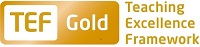 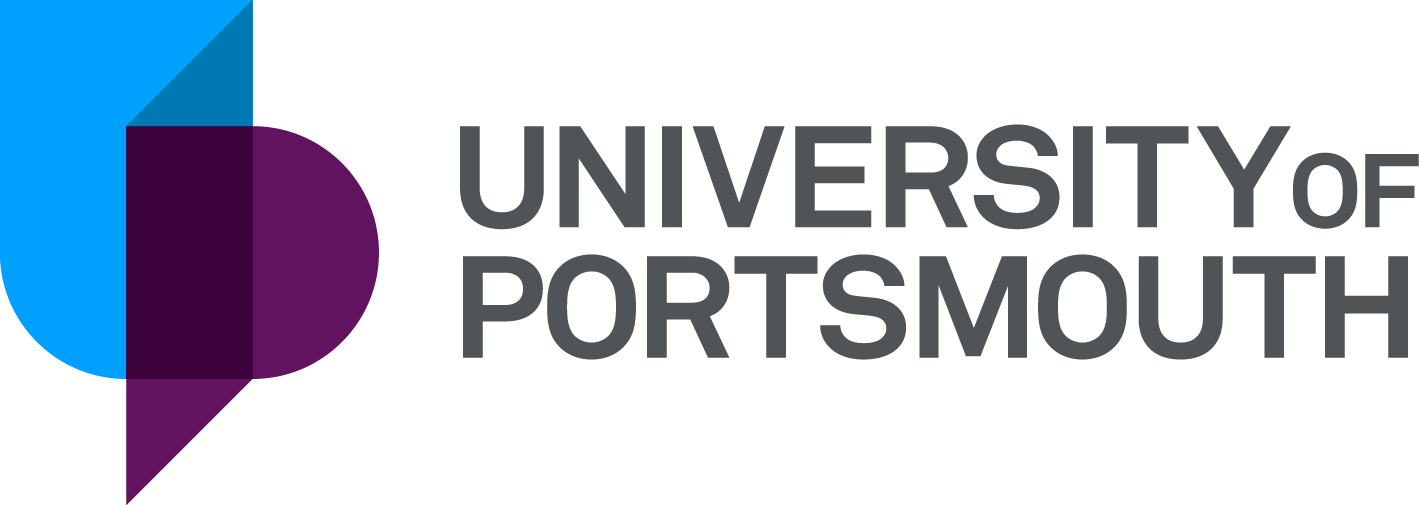 Faculty of Science and HealthSchool of Biological Sciences – Centre for Enzyme Innovation (CEI)Senior Research AssociateZZ005307Information for CandidatesTHE POSTPlease see the attached job description and person specification.TERMS OF APPOINTMENTFull-time Fixed termSalary is in the range from £30,942 to £34,804 per annum and progress to the top of the scale is by annual increments payable on 1 September each year.  Salary is paid into a bank or building society monthly in arrears.Working hours are normally from 8.30 a.m. to 5.15 p.m. Monday to Thursday and 8.30 a.m. to 4.15 p.m. Friday with one hour and ten minutes for lunch.  As this post is research based, working hours will vary depending on the needs of the project so a flexible approach is required.  Specific working hours will be agreed once an appointment has been made.  Overtime is not normally payable but time off in lieu may be given.  Annual leave entitlement is 35 working days in a full leave year.  The leave year commences on 1 October and staff starting and leaving during that period accrue leave on a pro-rata basis.  In addition, the University is normally closed from Christmas Eve until New Year’s Day inclusive and on bank holidays.The Appointee will be entitled to join the Local Government Pension Scheme.  The scheme's provisions include a final salary based, index-linked pension with an option to exchange some pension for a lump sum on retirement together with dependants’ benefits.  Contributions by the employee are subject to tax relief.There is a probationary period of six months during which new staff are expected to demonstrate their suitability for the post.There is a comprehensive sickness and maternity benefits scheme.
All interview applicants will be required to bring their passport or full birth certificate and any other 'Right to Work' information to interview where it will be copied and verified.  The successful applicant will not be able to start work until their right to work documentation has been verified.Please note if you are the successful candidate once the verbal offer of employment has been made and accepted, references will be immediately requested. It is the University’s policy that all employment covering the past three years is referenced. A minimum of two references is required to cover this three-year period of employment or study (where there has been no employment). One of your referees must be your current or most recent employer.  The successful candidate will need to bring documentary evidence of their qualifications to Human Resources on taking up their appointment.To comply with UKVI legislation, non-EEA candidates are only eligible to apply for this post if it has been advertised for a total of 28 days. If the position has a requirement for Disclosure and Barring Service check (DBS) or Non-Police Personnel Vetting (NPPV), this will be stated in the advert.  Further information will be provided once the selection process has been completed.All applications must be submitted by 23:59 (UK time) on the closing date published.  UNIVERSITY OF PORTSMOUTH – RECRUITMENT PAPERWORK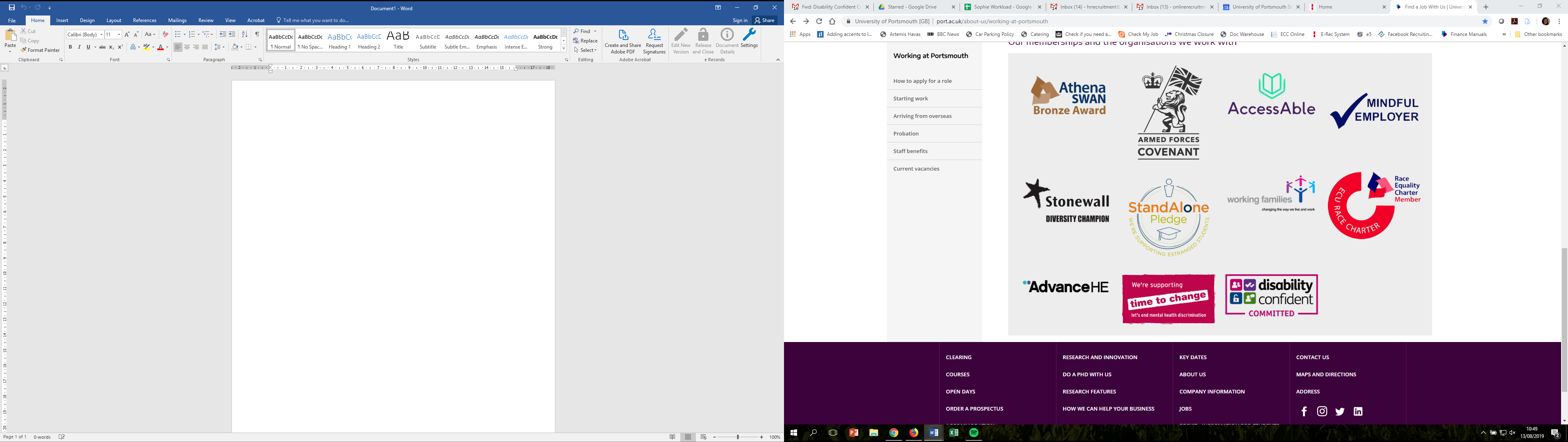 JOB DESCRIPTION2. PERSON SPECIFICATIONLegend  Rating of attribute: E = essential; D = desirableSource of evidence: AF = Application Form; S = Selection Programme (including Test, Presentation)JOB HAZARD IDENTIFICATION FORMCompleted by Line Manager/Supervisor:Managers should use this form and the information contained in it during induction of new staff to identify any training needs or requirement for referral to Occupational Health (OH).Should any of this associated information be unavailable please contact OH (Tel: 023 9284 3187) so that appropriate advice can be given.Job Title:Senior Research AssociateGrade:6Faculty/Centre:Science and HealthDepartment/Service:Location:School of Biological Sciences - Centre for Enzyme Innovation (CEI) – King Henry BuildingPosition Reference No:ZZ005307Responsible to:Principal Investigator/CEI Director/Head of SchoolResponsible for:Research assistants and postgraduate students within the CEI research group   Effective date of job description:December 2019Purpose of Job:   OverviewTo work autonomously and with guidance from the bioinformatics research leader, to manage large next generation sequencing data sets, explore and analyse data to identify targets of interest, to develop novel bioprospecting tools to enhance the pipelines of the CEI and to use these to develop interesting novel targets for industrial-scale deployment of solutions to plastic pollution in the environment. The Senior Research Associate will be responsible for management of large-scale data sets and for communicating results to an inter-disciplinary research team. The individual will be expected to make contributions to research outputs and to contribute to the growing research culture in the School of Biological Sciences, and specifically the newly established Centre for Enzyme Innovation (CEI), where the post will be based. The Local Environment and TeamThe recently-established CEI creates a flagship research hub focused on delivering transformative enzyme-enabled solutions for circular recycling of plastics. The unique approach of the CEI pipeline is to Discover new enzymes from the environment that break down plastics; Engineer these enzymes and their production mechanisms to optimise their activity, stability and yield; and Deploy these enzymes through industrial-scale production and processing. The CEI website address is: https://www.port.ac.uk/research/research-centres-and-groups/centre-for-enzyme-innovationThe Senior Research Associate will work within the research group of Dr Sam Robson, who joined the University of Portsmouth in 2017 as Faculty Bioinformatics Lead. Having worked at the Gurdon Institute and Wellcome Sanger Institute in Cambridge, Dr Robson has been a lead bioinformatician on a large number of high-impact studies, including analysis of the impact of genome variation on disease risk, identification and profiling of novel histone modifications, and identification of novel functional targets in the treatment of myeloid leukaemia. His expertise in the analysis of next generation sequencing datasets have since been utilised in a wide range of research activities throughout the University, including microbiology, marine biology, clinical research and paleogenetics.Project and RoleThe role holder will work within the Discovery Team of the CEI on bioprospecting to search for novel enzymatic targets from environmental samples to be fed into our plastic enzyme production pathway to generate novel plastic-degrading enzymes suitable for upscaling for industrial-scale deployment. This will involve the use of Nanopore sequencing on environmental samples using 16s rRNA amplicon sequencing and metagenomics to profile microbial diversity, and metatranscriptomics to identify novel enzymatic genes amongst plastic-degrading bacteria. In addition, the individual will explore additional bacterial samples and existing genome databases for bacteria with properties of interest (e.g. extremophiles) to identify potential enhancements to novel enzymes through genetic engineering. The Senior Research Associate will primarily work with data generated using the GridION X5 Nanopore sequencer, which will be used to generate targeted genome and transcriptome data such that the molecular profile of organisms of potential importance can be obtained. They will also have access to the University of Portsmouth Bioinformatics Cluster, a dedicated multi-node server providing compute and storage for intense bioinformatics analysis of the sequencing data.ReferencesAustin H.P., Allen M.D., Donohoe B.S., Rorrer N.A., Kearns F.L., Silveira R.L., Pollard B.C., Dominick G., Duman R., El Omari K., Mykhaylyk V., Wagner A., Michener W.E., Amore A., Skaf M.S., Crowley M.F., Thorne A.W., Johnson C.W., Woodcock H.L., McGeehan J.E., Beckham G.T. (2018) Characterization and engineering of a plastic-degrading aromatic polyesterase. PNAS 115(19):E4350-E4357.Millàn-Zambrano G., Santos-Rosa H., Puddu F., Robson S.C., Jackson S.P., Kouzarides T. (2018) Phosphorylation of histone H4T80 triggers DNA damage checkpoint recovery Molecular Cell 72(4):625-635Barbieri I., Tzelepis K., Pandolfini L., Shi J., Millàn-Zambrano G., Robson S.C., Aspris D., Migliori V., Bannister A.J., Han N., De Braekeleer E., Ponstingl H., Hendrick A., Vakoc C.R., Vassiliou G.S., Kouzarides T. (2017) Promoter-bound METTL3 maintains myeloid leukaemia by m6A-dependent translation control. Nature 552:126-131Dawson M.A., Gudgin E.J., Horton S.J., Robson S., Cannizzaro E., Osaki H., Wiese M., Putwain S., Fong C.Y., Grove C., Craig J., Dittmann A., Lugo D., Jeffrey P., Drewes G., Lee K., Bullinger L., Prinjha R.K., Kouzarides T., Vassiliou G.S., Huntly B.J.P. (2014) Recurrent mutations, including NPM1c, activate a BRD4-dependent core transcriptional program in Acute Myeloid Leukemia. Leukemia 28(2):311-320Xhemalce B., Robson S., Kouzarides T. (2012) Human RNA Methyltransferase BCDIN3D Regulates MicroRNA Processing. Cell 151(2):278-288Conrad D.F., Pinto D., Redon R., Feuk L., Gokcumen O., Zhang Y., Aerts J., Andrews T.D., Barnes C., Campbell P., Fitzgerald T., Hu M., Ihm C.H., Kristiansson K., Macarthur D.G., Macdonald J.R., Onyiah I., Pang A.W., Robson S., Stirrups K., Valsesia A., Walter K., Wei J., The Wellcome Trust Case Control Consortium, Tyler-Smith C., Carter N.P., Lee C., Scherer S.W., Hurles M.E. (2010) Origins and functional impact of copy number variation in the human genome. Nature 464(7289):704-712Craddock N., Hurles M.E., Cardin N., Pearson R., Plagnol V., Robson S., and The Wellcome Trust Case Control Consortium (2010) Genome-wide association study of copy number variation in 16,000 cases of eight common diseases and 3,000 shared controls. Nature 464(7289):713-720Key Responsibilities:  To explore next generation sequencing data generated by the CEI and interrogate existing databases to identify novel targets for enzyme production.To manage and maintain large quantities of next generation sequencing data.To liaise with staff in the CEI in the design and planning of bioinformatics research.To present research project findings to a variety of stakeholders and to write reports for research papers submitted for publication.Additional expectations of the role holderIn line with the research project aims and objectives, the role holder is required to plan, prioritise and organise their own workload, regularly managing the progress of elements of the research project.To attend team meetings when required, providing relevant and timely information in order to aid decision making.To analyse research data and develop new evaluation methods. On occasions, may select existing methodologies, determining when they should be applied.To assist with supervising and training research students within the CEI in aspects of bioinformatics.To deliver introductory workshops to students on topics such as bioinformatics.To participate in and contribute to a performance & development review (PDR), ensuring that work produced is in line with the CEI/School/Faculty/University aims.To communicate with team members and liaise and network with relevant others, to ensure effective working relations.To solve problems that occur, applying knowledge of subject area.To provide information, appropriate to the role, to relevant stakeholders.To comply with the University’s Health and Safety Policy and pay due care to own safety and the safety of others. Report all accidents, near misses and unsafe circumstances to line management.To support the University’s commitment to equality, diversity, respect and dignity, creating an environment in which individuals will be treated on the basis of their merits, abilities and potential, regardless of gender, racial or national origin, disability, religion or belief, sexual orientation, age or family circumstances.Any other duties as required by the Principal Investigator, CEI Director and/or Head of School.Working Relationships:   Supervised by the Principal Investigator.Working with other researchers in the Research Group, within the CEI and the Faculty of Science.Working with research collaborators locally, nationally and internationally. Liaising with Head of School, Associate Head (Research), research/academic colleagues and support/technical staff on day-to-day issues.Assisting with supervision of junior research colleagues and students operating in the same laboratory.NoAttributes RatingSource1.Specific Knowledge & ExperienceRecent or ongoing research experience in bioinformatics or related fieldEAF, SResearch experience of collecting and analysing quantitative dataEAF, SExperience working with high-throughput biological data (e.g. next generation sequencing data)EAF, SSound knowledge of systems-level biological data (e.g. gene annotations, pathways, and interactomes)EAF, SExperience of interrogating genomic/proteomic data resources (e.g. NCBI, Ensembl, and UniProt)EAF, SKnowledge of relevant Health and Safety in the workplaceEAF, SExperience of managing and maintaining large data setsDAF, SExperience working with Oxford Nanopore sequencing dataDAF, SPrevious experience of working in a teamDAF, SPrevious experience of contributing to publicationsDAF, S2.Skills & AbilitiesProficiency in bioinformatics and statistical computing and programming/scripting languages (e.g. Python/Biopython, Perl/Bioperl, Java/BioJava/BioJS, Ruby/Bioruby, R/Bioconductor, C/C++, Groovy)EAF, SExpertise using common bioinformatics toolsEAF, SProficiency working in a Unix/Linux environmentEAF, SAbility to predict and solve problems when they occurEAF, SAbility to plan, organise and prioritise workloadsEAF, SGood Communication and Interpersonal skillsEAF, SGood report writing skillsEAF, SQuantitative statistical data analysis skillsEAF, SPresentation skillsEAF, SExtensive computer skillsEAF, SHigh-content data visualization (e.g. network analysis) and statistical analysis skillsDAF, SDatabase management skills (e.g. MySQL)DAF, SProject Management skillsDAF, S3. Qualifications, Education & TrainingPostgraduate qualification in bioinformatics or relevant experienceEAF, SPhD in relevant subject or relevant professional experience (mathematics, physics, engineering, or a related quantitative discipline, genetics, bioinformatics, computational biology or biostatistics)EAF, S4.Other RequirementsAbility to work with minimum supervisionEAF, SAbility to work on own initiative and as part of a teamEAF, SCreative, highly motivated and committed to undertaking researchEAF, SAbility to work to tight deadlinesEAF, SPlease tick box(s) if any of the below are likely to be encountered in this role.  This is in order to identify potential job related hazards and minimise associated health effects as far as possible.  Please use the Job Hazard Information document in order to do this and give details in the free text space provided. Please tick box(s) if any of the below are likely to be encountered in this role.  This is in order to identify potential job related hazards and minimise associated health effects as far as possible.  Please use the Job Hazard Information document in order to do this and give details in the free text space provided. Please tick box(s) if any of the below are likely to be encountered in this role.  This is in order to identify potential job related hazards and minimise associated health effects as far as possible.  Please use the Job Hazard Information document in order to do this and give details in the free text space provided. Please tick box(s) if any of the below are likely to be encountered in this role.  This is in order to identify potential job related hazards and minimise associated health effects as far as possible.  Please use the Job Hazard Information document in order to do this and give details in the free text space provided.  International travel/Fieldwork                                          13.  Substances to which COSHH    regulations apply (including microorganisms, animal allergens, wood dust, chemicals, skin sensitizers and irritants, welding fume)                                                   Manual Handling (of loads/people)                                                14.  Working at heightHuman tissue/body fluids (e.g. Healthcare settings, First Aiders, Nursery workers, Laboratory workers)15.  Working with sewage, drains, river or canal water                                                         Genetically Modified Organisms                        16.  Confined spacesNoise > 80 DbA                                                 17.  Vibrating tools                                             Night Working     (between 2200 hrs and 0600 hrs)18.  DivingDisplay screen equipment 19.  Compressed gasesRepetitive tasks (e.g. pipette use etc)                                                         20.  Small print/colour codingIonising radiation/non-ionising radiation/lasers/UV radiation                           Ionising radiation/non-ionising radiation/lasers/UV radiation                           21.  Soil/bio-aerosols10.  Asbestos and or lead                                                         10.  Asbestos and or lead                                                         22.  Nanomaterials                                           22.  Nanomaterials                                           11.  Driving on University business: mini-   bus (over 9 seats), van, bus, forklift     truck, drones only)                                                11.  Driving on University business: mini-   bus (over 9 seats), van, bus, forklift     truck, drones only)                                                23.  Workplace stressors (e.g. workload, relationships, job role etc)                                           23.  Workplace stressors (e.g. workload, relationships, job role etc)                                           12.  Food handling                                              12.  Food handling                                              24.  Other (please specify)                      24.  Other (please specify)                      Name (block capitals)PROF JOHN MCGEEHANDate05/12/2019Extension number2042